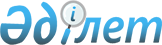 Қазақстан Республикасы Үкiметiнiң 1996 жылғы 25 маусымдағы N 790 қаулысына толықтыру енгiзу туралы
					
			Күшін жойған
			
			
		
					Қазақстан Республикасы Үкiметiнiң қаулысы 1997 жылғы 25 тамыз N 1279. Күшi жойылды - ҚРҮ-нiң 1999.04.09. N 392 қаулысымен. ~P990392



          "Есеп" республикалық мемлекеттiк кәсiпорнын құру туралы"
Қазақстан Республикасы Үкiметiнiң 1997 жылғы 7 шiлдедегi N 1066
 
 P971066_ 
  қаулысын орындау үшiн Қазақстан Республикасының Үкiметi 
қаулы етедi:




          "Республикалық мемлекеттiк кәсiпорындардың тiзбесi туралы"




Қазақстан Республикасы Үкiметiнiң 1996 жылғы 25 маусымдағы N 790
қаулысына (Қазақстан Республикасының ПҮАЖ-ы, 1996 ж., N 29,
256-құжат) мынадай толықтыру енгiзiлсiн:
     аталған қаулымен бекiтiлген Республикалық мемлекеттiк
кәсiпорындардың тiзбесi мынадай мазмұндағы тараумен толықтырылсын:
     "Қазақстан Республикасы Қаржы министрлiгiнiң Бухгалтерлiк есеп
және аудит методологиясы департаментi
     408 "Есеп" республикалық
         мемлекеттiк кәсiпорны            Алматы қаласы"

     Қазақстан Республикасының
          Премьер-Министрi
      
      


					© 2012. Қазақстан Республикасы Әділет министрлігінің «Қазақстан Республикасының Заңнама және құқықтық ақпарат институты» ШЖҚ РМК
				